Publicado en  el 03/11/2016 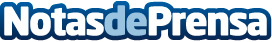 Cómo se puede personalizar el menú contextual de WindowsEl menú contextual es muy útil, en especial si no se conoce todos los atajos de teclado, y aún así, se pueden encontrar atajos muy prácticos sin tener que rebuscar en el Panel de control o en el menú del explorador de archivosDatos de contacto:Nota de prensa publicada en: https://www.notasdeprensa.es/como-se-puede-personalizar-el-menu-contextual_1 Categorias: E-Commerce Software http://www.notasdeprensa.es